Publicado en Calatayud, Zaragoza el 08/11/2022 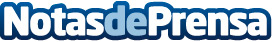 Se presenta el primer informe sobre el patrimonio animal y el turismo para alertar de este problema creciente IATI Seguros y FAADA, la Fundación para el Asesoramiento y Acción en Defensa de los Animales, han elaborado este documento que se expondrá en el II Encuentro Iberoamericano ‘Viajes, comunicación y turismo’ el 8 de noviembre en Calatayud. Las atracciones turísticas que implican animales silvestres representan del 20 al 40% del turismo mundialDatos de contacto:María José MorónPrensa IATI Seguros650 44 88 77Nota de prensa publicada en: https://www.notasdeprensa.es/se-presenta-el-primer-informe-sobre-el_1 Categorias: Comunicación Sociedad Mascotas Turismo Seguros Solidaridad y cooperación Sostenibilidad http://www.notasdeprensa.es